Lehrstuhl für Lernbehindertenpädagogik 
einschließlich inklusiver Pädagogikvorgelegt vonMatrikelnr. Dozentin/Dozent:	Studiengang:	Modul: 	Semester:	eingereicht am:	AbbildungsverzeichnisAbbildung 2-1: Beispiel zum Einbinden einer Abbildung	2TabellenverzeichnisTabelle 2-1: Beispiel zum Einbinden einer Tabelle	2EinleitungProblemstellungZielsetzungVorgehensweise„Grundlagen“ (andere Bezeichnung wählen)Abbildungen sollten entsprechend dem folgenden Beispiel (siehe Abbildung 2-1) eingefügt werden: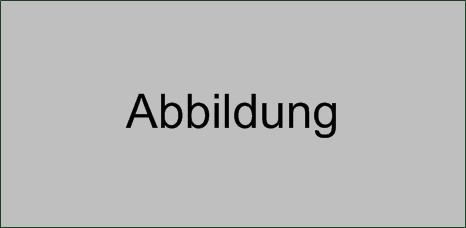 Abbildung 2-1: Beispiel zum Einbinden einer AbbildungTabellen sollten entsprechend dem folgenden Beispiel (siehe Tabelle 2-1 ) eingefügt werden:Tabelle 2-1: Beispiel zum Einbinden einer Tabelle„Hauptteil“ (Bezeichnung ändern und ggf. weitere Kapitel einfügen)Zusammenfassung und AusblickPlagiatserklärungHiermit versichere ich, dass ich die vorliegende Arbeit selbstständig verfasst und keine anderen Hilfsmittel als die angegebenen verwendet habe. Die Stellen, die anderen Werken dem Wortlaut oder dem Sinn nach entnommen sind, habe ich unter Angabe der Quelle als Entlehnung kenntlich gemacht. Diese Versicherung der seltsständigen Anfertigung gebe ich auch für gelieferte Zeichnungen, Kartenskizzen und bildliche Darstellungen ab. Mir ist bewusst, dass Täuschungen nach der für mich gültigen Studien- und Prüfungsordnung geahndet werden.AnhangTestTestTest123ABC